ZPĚTNÝ ODBĚR VYSLOUŽILÝCH ELEKTROZAŘÍZENÍ / BATERIÍZakládáme si na ohleduplném chování vůči životnímu prostředí, a proto vám přinášíme možnosti, jak jednoduše a bezplatně odevzdat svá vysloužilá elektrozařízení/baterie.Spotřebitel má v systému nakládání s elektrospotřebiči a bateriemi zcela zásadní roli. On je tím, kdo se rozhoduje, co udělá se starým spotřebičem/baterií. Stará a nepotřebná elektrozařízení a baterie nepatří do netříděného komunálního odpadu, naopak mají být předány prostřednictvím sběrných míst, tzv. míst zpětného odběru, ze kterých putují k opětovnému použití nebo k samotné recyklaci.Spotřebitel musí být informován symboly níže, že příslušné elektrozařízení/baterie nepatří do komunálního odpadu. Jsou tak označena všechna nová elektrozařízení/baterie. Symbol může být uveden přímo na zařízení, na jeho obalu nebo v návodu k použití či v záručním listu. Jak se zbavit starého spotřebiče/baterií? prostřednictvím veřejně dostupné sběrné sítě REMA, která je určena pro zpětný odběr, viz https://remais.rema.cloud/verejne/testiframe.htmlv případě potřeby je možnost se poradit na bezplatné lince Chytré recyklace (800 976 679)Proč recyklovat?Nejen elektrozařízení, ale i baterie a akumulátory obsahují mnoho recyklovatelných kovů jako je například zinek, železo, mangan, nikl, kadmium nebo olovo. Některé z těchto látek jsou zároveň velmi nebezpečné pro životní prostředí a zdraví člověka a to zejména rtuť, olovo a kadmium. Vybrané baterie jsou často označeny symbolem chemického prvku, který obsahují (Pb, Cd, Hg).Předáním baterií a elektrozařízení na místo zpětného odběru tak zejména díky recyklaci materiálu šetříme primární zdroje surovin a zároveň chráníme naše životní prostředí před případným neodborným nakládáním.Nepoužívané baterie, které nejsou předány k recyklaci prostřednictvím míst zpětného odběru, ale jsou skladovány například v kancelářských šuplících, či kdekoliv jinde v domácnostech či firmách mohou následně způsobit i požár. Tuto vlastnost mají zejména baterie s obsahem lithia. S ohledem na bezpečnost je tedy velmi důležité předávat použité baterie co nejdříve k recyklaci.Nejběžnější typy baterií, jejich označení a užití: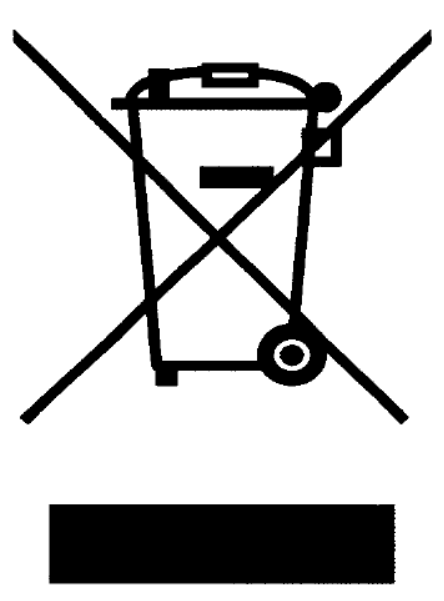 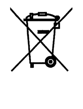 Symbol 1Symbol 2Typ baterieBěžné označeníVelikostPříklady užitíAlkalickéAlkalické, Alkaline,AAA, AA,Svítilny, kalkulačky, hračky, hodinky,AlkalickéAlMnC, D, 6V,kouřové alarmy, dálkové ovladačeAlkalické9VKnoflíkovéAlkalické, lithiové,Velikost seHodinky, naslouchadla, hračky,Knoflíkovértuťové, stříbrné,různíblahopřání, dálkové ovladačeKnoflíkovézinkovzduchovéZinkouhlíkovéClassic, Heavy Duty,AAA, AA,Svítilny, kalkulačky, hračky, hodinky,ZinkouhlíkovéPower CellC, D, 6V,kouřové alarmy, dálkové ovladače,Zinkouhlíkové9Vpřenosná rádia, otevírání vratLithiovéLithium, Lithium Ion,Velikost seLaptopy, mobilní telefony, digitálníLithiovéLi-Ionrůzníkamery, mp3 přehrávačeNikl-kadmiovéNi-CdVelikost seKamery, ruční nářadí, bezdrátovéNikl-kadmiovéNi-Cdrůznítelefony, vysílačkyNikl-metalhydridovéNiMH, Ni-HydrideVelikost seKamery, ruční nářadí, bezdrátovéNiMH, Ni-Hydriderůznítelefony, vysílačkyOlověnéSLA, gelové2V, 6V,UPS, kolečková křesla, terénní vozidla,OlověnéSLA, gelové12Vvodní skútryRtuťovéRtuťové, Hg, HgOVelikost seHodinky, naslouchadla, hračky,RtuťovéRtuťové, Hg, HgOrůzníblahopřání, dálkové ovladačeStříbrnéStříbrné, AgOVelikost seHodinky, naslouchadla, hračky,StříbrnéStříbrné, AgOrůzníblahopřání, dálkové ovladače